REQUERIMENTO N.º          /2019EMENTA: Informações sobre a manutenção do bueiro da rua João Previtale, bairro Santa Cruz.Senhora Presidente,Senhores Vereadores:	O vereador FRANKLIN, no uso de suas atribuições legais, requer nos termos regimentais, após aprovação em Plenário, que seja encaminhado ao Exmo. Senhor Prefeito Municipal, os seguintes pedidos de informações: Há previsão para a manutenção do bueiro da rua João Previtale, localizado na altura do número 707, no bairro Santa Cruz.? (foto em anexo)Se sim, informar a data. Se não, há possibilidade de incluir a manutenção no cronograma de serviços da Municipalidade? Enviar cópia do cronograma de serviços.Justificativa: Moradores dessa região procuraram este vereador para solicitar providências.Valinhos, 07 de outubro de 2019.Franklin Duarte de LimaVereador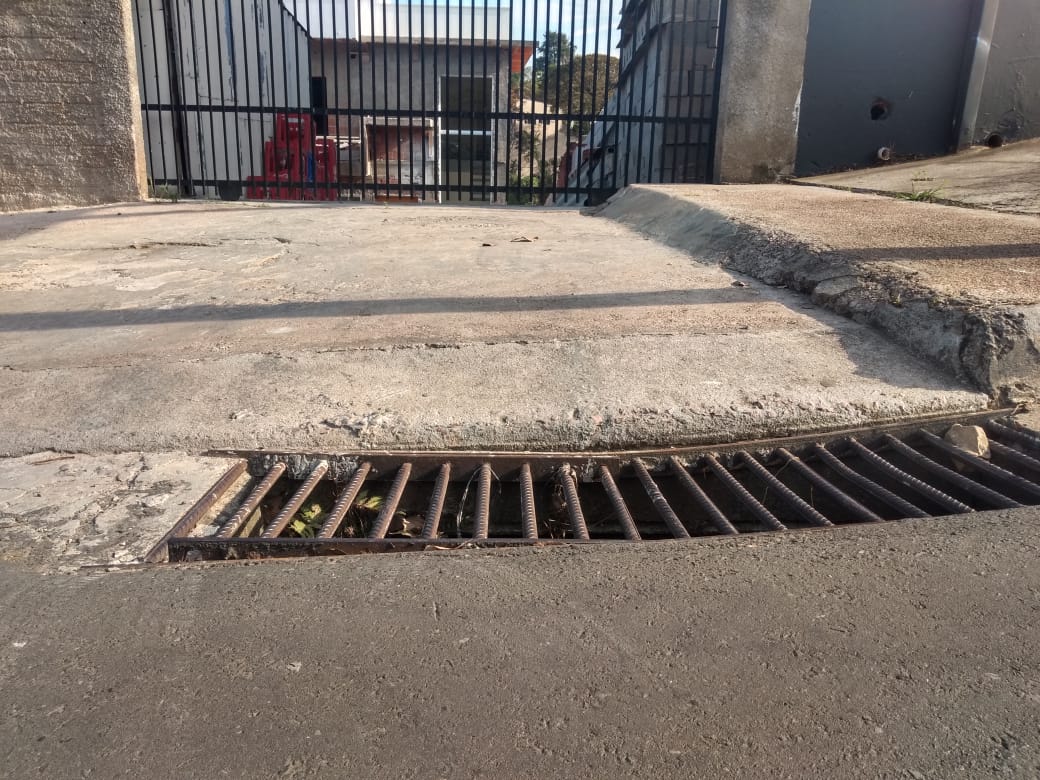 